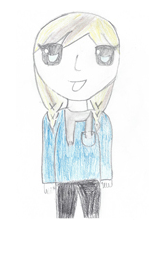 Miss Whalley Multiplication!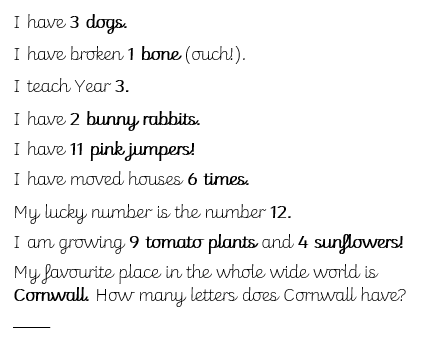 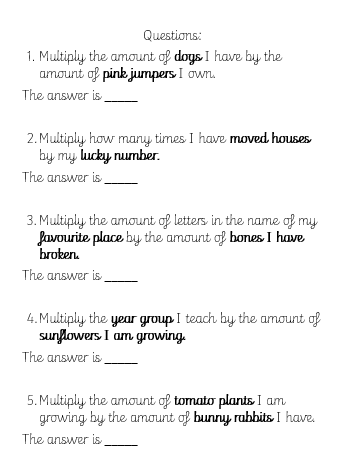 